Wheel of Life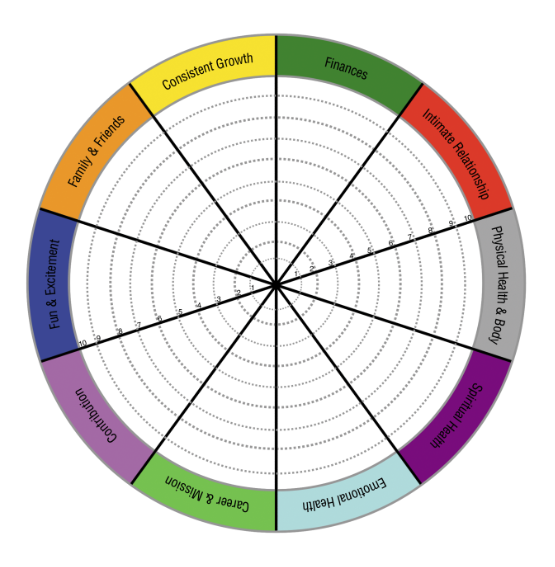 